Morning Club  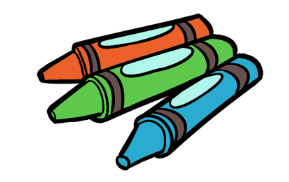 8:00am to 8:50am every dayAny age group€5 per daypaid directly to Kathleen McCannDrop in Service – no need to book in!(Enter through astro yard door)